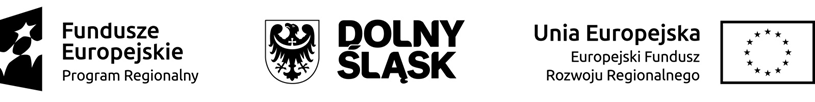 KOMUNIKATZarządu Województwa Dolnośląskiego pełniącego rolę Instytucji Zarządzającej Regionalnym Programem Operacyjnym Województwa Dolnośląskiego 2014-2020 w sprawie naboru wniosków o dofinansowanie realizacji projektów ze środków Europejskiego Funduszu Rozwoju Regionalnego w  ramach Regionalnego Programu Operacyjnego Województwa Dolnośląskiego 2014-2020Oś priorytetowa 7 Infrastruktura edukacyjnaDziałanie 7.1 Inwestycje w edukację przedszkolną, podstawową i gimnazjalną(Infrastruktura przedszkolna)Nr naboru RPDS.07.01.01-IZ.00-02-040/15 - OSI   Nr naboru RPDS. 07.01.02-IZ.00-02-041/15 – ZIT WrOFNr naboru RPDS.07.01.03-IZ.00-02-042/15 – ZIT AJW Regulaminach naborów nr: RPDS.07.01.01-IZ.00-02-040/15, Nr naboru RPDS. 07.01.02-IZ.00-02-041/15, RPDS.07.01.03-IZ.00-02-042/15 w punkcie 15. Termin, miejsce i forma składania wniosków 
o dofinansowanie projektu zawarto zapis o treści:„W przypadku ewentualnych problemów z Generatorem, IZ RPO WD zastrzega sobie możliwość wydłużenia terminu składania wniosków lub złożenia ich w innej formie niż elektroniczna. Decyzja 
w powyższej kwestii zostanie przedstawiona w formie komunikatu we wszystkich miejscach, gdzie opublikowano ogłoszenie”.Na podstawie powyższego zapisu, Zarząd Województwa Dolnośląskiego, pełniący rolę Instytucji Zarządzającej Regionalnym Programem Operacyjnym Województwa Dolnośląskiego 2014-2020 postanawia zmienić termin składania wniosków o dofinansowanie projektów (wskazany w pkt. 15 Regulaminów oraz pkt. 10 ogłoszeń) z dnia 17 marca 2016 r. na dzień  15 kwietnia 2016 r.